ワークシート「ＳＮＳでの発信の仕方を考えよう」１　まみさんのＳＮＳによる発信によって、どのようなトラブルが生じてしまったでしょうか。考えてみましょう。２　グループのメンバーの考えを聞き、自分と違う考えや新たに気付いたことなどを書きましょう。３　動画を視聴して、どのようなことに気付き、どう考えましたか。生徒用参考資料　①②の場面について、SNSによる発信によってどのようなトラブルが生じる可能性があるでしょうか。考えてみましょう。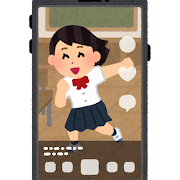 ①　　　　　　　　　　　　　　　　　　　　　　　　②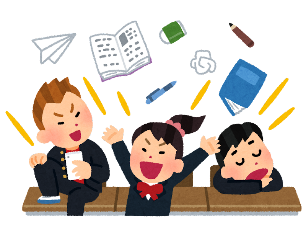 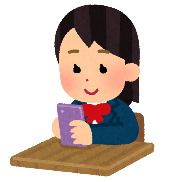 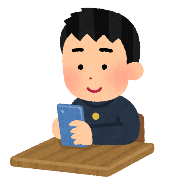 